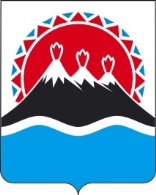 УСТЬ-БОЛЬШЕРЕЦКАЯ 
ТЕРРИТОРИАЛЬНАЯ ИЗБИРАТЕЛЬНАЯ КОМИССИЯс возложенными полномочиями избирательной комиссииОзерновского городского поселенияПОСТАНОВЛЕНИЕс. Усть-Большерецк
Об утверждении режима работы Усть-Большерецкой территориальной избирательной комиссии на период с 23.06.2017 по 31.07.2017Рассмотрев информацию председателя Усть-Большерецкой территориальной избирательной комиссии Утенышевой Л.Н., Усть-Большерецкая территориальная избирательная комиссия	п о с т а н о в л я е т:Утвердить следующий режим работы Усть-Большерецкой территориальной избирательной комиссии на период с 23.06.2017 по 31.07.2017:- ежедневно (рабочие дни): с 09-00 до 20-00 (перерыв с 13-00 до 14-00);- выходные и праздничные дни с 10-00 до 16-00 (без перерыва)2. Контроль за выполнением настоящего постановления возложить на председателя Усть-Большерецкой территориальной избирательной комиссии Л.Н. Утенышеву.«19»июня2017 г.№33/176ПредседательУсть-Большерецкой территориальнойизбирательной комиссииЛ.Н. УтёнышеваИ.о. секретаряУсть-Большерецкой территориальнойизбирательной комиссииЮ.О.Маруненко